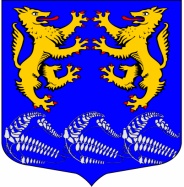 ГЛАВА ЛЕСКОЛОВСКОГО СЕЛЬСКОГО ПОСЕЛЕНИЯВСЕВОЛОЖСКОГО МУНИЦИПАЛЬНОГО РАЙОНАЛЕНИНГРАДСКОЙ ОБЛАСТИР А С П О Р Я Ж Е Н И Е03.06.2024г.дер. Верхние Осельки                                                                            № 5-оснО назначении  очередного заседания совета депутатов Лесколовского сельского поселения Всеволожскогомуниципального района Ленинградскойобласти                  В соответствии с Уставом Лесколовского сельского поселения,  руководствуясь Регламентом совета депутатов:1.Назначить и провести очередное заседание совета депутатов  Лесколовского сельского поселения с прилагаемым проектом повестки дня (Приложение №1).-Дата и время начала заседания: 11 июня  2024 года в 14-00 час. -Место проведения: Ленинградская обл., Всеволожский р-н, дер. Верхние Осельки, ул. Ленинградская, д.32, каб. Совета депутатов.2.Депутату Кривенко В.И. в соответствии с Регламентом обеспечить:- информирование депутатов совета депутатов Лесколовского сельского поселения;- обеспечить вручение и рассылку по электронной почте депутатам проекта повестки дня, а также проектов решений совета депутатов;-по итогам проведенного очередного заседания обеспечить подготовку по решению совета депутатов и доставку их должностным лицам и исполнителям.3. Контроль исполнения настоящего распоряжения оставляю за собой.Глава муниципального образования                                             А.Л. Михеев                                                                                                                                                       Приложение №1К  Распоряжению главы МО«Лесколовское сельское поселение»от  03.06.2024 №5-оснПРОЕКТ                                                           Повестка дняочередного заседания совета депутатов Лесколовского сельского поселения Всеволожского муниципального района Ленинградской области11.06.2024                                                                                                         14-00 ч.1.Об утверждении отчёта об исполнении бюджета муниципального образования «Лесколовское сельское поселение» Всеволожского муниципального района Ленинградской области за 2023 год  Докладчик: Лахно Н.В.2.О внесении изменений в решение   совета депутатов от 18.12.2023 года №54 «О бюджете муниципального образования «Лесколовское сельское поселение»  Всеволожского муниципального района    Ленинградской области на 2024 год и на плановый период  2025 и 2026 годов»Докладчик: Лахно Н.В.3. О прекращении полномочий старостыДокладчик: Михеев А.Л.4. Об утверждении Порядка выдвижения,  рассмотрения и реализации инициативных проектов в целях содействия участию населения в осуществлении местного самоуправления на территории Лесколовского сельского поселенияДокладчик: Кривенко В.И.5.О принятии в собственность муниципального образования «Лесколовское сельское поселение» Всеволожского муниципального района Ленинградской области недвижимого имущества (земельный участок)Докладчик: Снеткова Т. В.6. О проведении мероприятий по реализации органами местного самоуправления Лесколовского сельского поселения Всеволожского муниципального района Ленинградской области области права, предусмотренного постановлением Правительства РФ от 3 октября 2022 года № 174"О специальной мере в сфере экономики и внесении изменения в постановление Правительства Российской Федерации от 30 апреля 2020 года № 616"Докладчик: Юрьева Ю.В.